COMITE SPORT ADAPTE DORDOGNE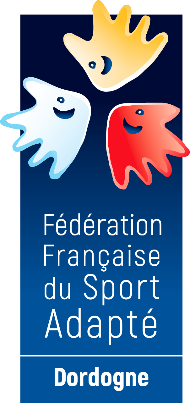 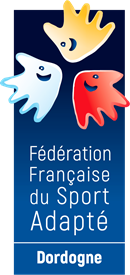  Lieu-dit Masseroux  Atur – 24750 – Boulazac Isle Manoir	Tél : 06 46 90 00 53E-mail : clement.liabot@sportadapte.fr  En partenariat avec l’Association Bergeracoise de Sport Adapté, le comité Dordogne du sport adapté vous invite à participer à cet événement :RANDONNEE PEDESTRE  SPORT ADAPTE JEUNEJournée loisir MERCREDI 28 SEPTEMBRE 2022
 Château de Monbazillac – Le bourg - 24240 MonbazillacPROGRAMME SPORTIF PREVISIONNEL10H30 		Accueil des sportifs 11H00		Départ des randonneurs 12H30		Repas sur place & fin de la randonnéeRepas issus de vos paniersINFORMATIONS SPORTIVESEquipement : Prévoir une tenue sportive pour la pratique de la randonnée adaptée à la météo ainsi que de quoi hydrater vos sportifsParcours : Deux boucles seront proposées de 3 et 6 km. Les parcours auront un faible dénivelé, sentier dans les vignes, piste DFCI et une petite portion de route avec des points de vue sur la ville et le château.Licence FFSA 2021/2022 est tolérée. COMITE SPORT ADAPTE DORDOGNELieu dit Masseroux  Atur – 24750 – Boulazac Isle Manoir	Tél : 06 46 90 00 53E-mail : clement.liabot@sportadapte.fr  FICHE D’ENGAGEMENT -  RANDONNEE PEDESTRE SPORT ADAPTE JEUNE
Monbazillac – Mercredi 28 septembre 2022A renvoyer au CDSA24 avant le Lundi 26 septembre 2022N° d’affiliation
 et nom de l’AssociationAdresse EmailAccompagnateur nom / prénom +
N° tel NOM - PrénomDate de NaissanceLicence à la journée (oui-non) 